Green Team Lunch Monitor Application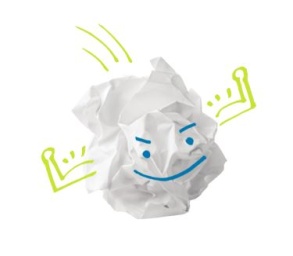 

Adapted from P.S. 295 BrooklynThe ____ Grade Community Service Program is designed to encourage students to assist others while supporting our school-wide sustainability/recycling initiative.The program is an opportunity for ____ grade students. It is a daily program that will support recycling and composting efforts.Details about the program:Monitors will be chosen based on their responses to the questions on this application, so be sure to write clear and detailed responses.After finishing their lunch in the cafeteria Lunch Monitors will assist Pre-K and Kindergarten teachers in classrooms for ____ minutes. Lunch Monitors will help younger students sort their lunch; showing them what is recyclable and what is compostable.Lunch Monitors will work at least one day each week.If you are interested in being a Lunch Monitor please complete the information below and return it to ___________________________________ in room __________no later than _____________________.Name: __________________________________________________________________Class: __________________________________________________________________Please answer the following questions:• Have you volunteered before? (Circle one)	Yes		NoIf yes, tell us a little bit about what you did. __________________________________________________________________________________________________________________________________________________________________________________________________________________________________________________________________________________________________________________________________________• Why are you interested in this program? __________________________________________________________________________________________________________________________________________________________________________________________________________________________________________________________________________________________________________________________________________• What days would you be available to help?  (Circle the days you could help. You won’t be helping every day that you circle, but it will help us to plan a good schedule for everyone.)Monday	Tuesday	Wednesday	Thursday	Friday
Please contact ____________________________________________________ in room __________ if you have any questions.
Thank you for your interest in this Community Service Program!